Hakone Daimyo Gyoretsu Festival The Daimyo Gyorestu(Procession of the lord) is a grand parade of people dressed in different types of garb of Edo era(1603~1867). It takes place on November 3 and re-enacts the procession according to “Sankin Kotai” by feudal lords and their retainers of those days. During the Edo era, the Tokugawa military government issued many laws to undermine the power of lords. The Sankin Kotai was one of them. “Sankin” means the journey to the capital, “Kotai” means the journey back to the domain. Under the law, the lords were supposed to leave their domain with their retainers every two years for the capital (Edo, which is now called Tokyo) to stay there for a year. After showing their loyalty to the government by providing military services, they were permitted to return to their domain. The Sankin Kotai was heavy financial burden for feudal lords and effective to strengthen the power of the government. The procession was so dignified that people along the road needed to kneel down and bow to pay respect to the lord until the procession passed.The procession today starts from Hotel Nanpuso at 11:30, goes through Taki-dori and Route No.1, passes Hakone Yumoto station area and arrives at Yumoto Fujiya Hotel as the terminal around 15:00.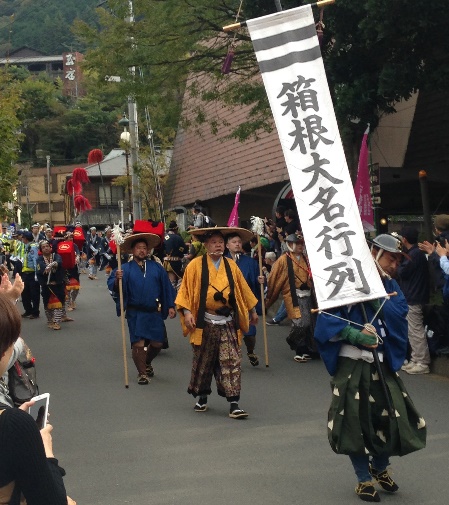 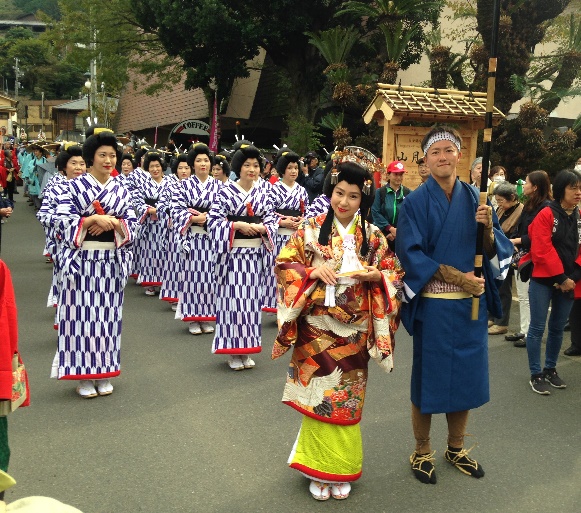 